Uganda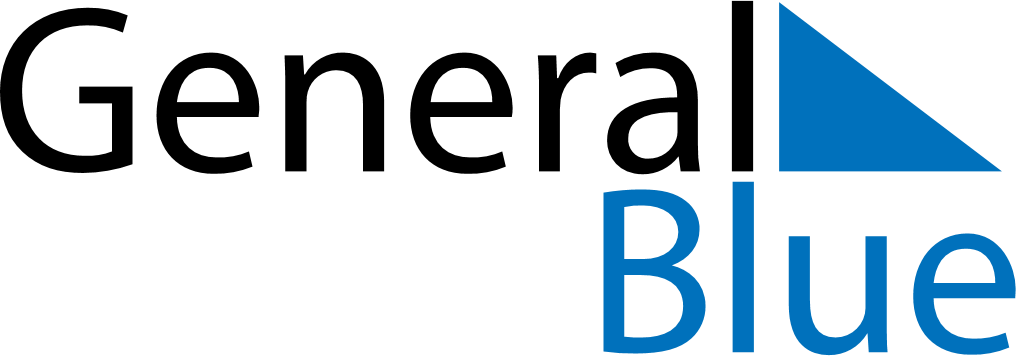 UgandaUgandaUgandaUgandaUgandaUgandaUgandaOctober 2020October 2020October 2020October 2020October 2020October 2020October 2020October 2020SundayMondayTuesdayWednesdayThursdayFridaySaturday12345678910111213141516171819202122232425262728293031November 2020November 2020November 2020November 2020November 2020November 2020November 2020November 2020SundayMondayTuesdayWednesdayThursdayFridaySaturday123456789101112131415161718192021222324252627282930December 2020December 2020December 2020December 2020December 2020December 2020December 2020December 2020SundayMondayTuesdayWednesdayThursdayFridaySaturday12345678910111213141516171819202122232425262728293031 Oct 9: Independence DayDec 25: Christmas DayDec 26: Boxing Day